Решение № 30 от 28.07.2016, о досрочном прекращении полномочий депутата Ткаченко Натальи Михайловны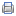 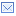 Совет Старонижестеблиевского сельского поселения Красноармейского районаРЕШЕНИЕ"28" июля 2016                        станица Старонижестеблиевская                     № 30О досрочном прекращении полномочий депутата Совета Старонижестеблиевского сельского поселенияКрасноармейского района Ткаченко Натальи Михайловны             В соответствии с подпунктом 1 пункта 6 статьи 25 Устава Старони-жестеблиевского сельского поселения Красноармейского района, Совет Старонижестеблиевского сельского поселения Красноармейского района р е ш и л:            1. Досрочно прекратить полномочия депутата Совета Старонижестеблиевского сельского поселения Красноармейского района Ткаченко Натальи Михайловны с 5 июля 2016 года в связи со смертью.            2. Контроль за выполнением настоящего решения возложить на посто-янную комиссию по законности, правопорядку, охране прав и свобод граждан и вопросам казачества (Гирька).            3. Решение вступает в силу со дня его принятия.